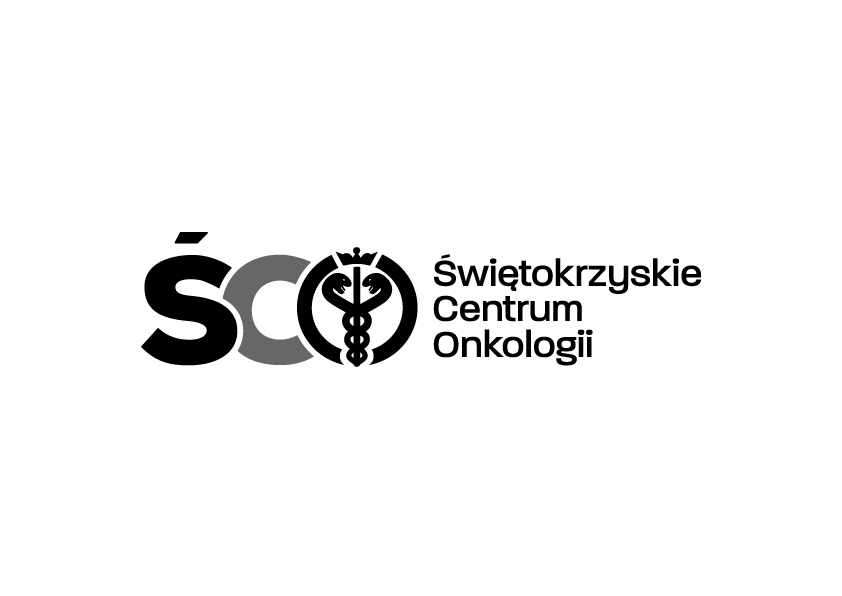 Adres: ul. Artwińskiego , 25-734 Kielce  Sekcja Zamówień Publicznychtel.: (0-41) 36-74-279  14.07.2023r.Informacja o kwocie na sfinansowanie zamówienia AZP.2411.138.2023.IA - Zakup wraz z dostawą roztworu do wstrzykiwań 131-I  MIBG dla Kliniki Endokrynologii  Świętokrzyskiego Centrum Onkologii w KielcachDziałając na podstawie art. 222 ust. 4 ustawy z dnia 11 września 2019 r. – Prawo zamówień publicznych, Zamawiający przekazuje informacje dotyczące kwoty jaką zamierza przeznaczyć na sfinansowanie zamówienia:Wartość  brutto/ZŁPAKIET NR 1150.792,19